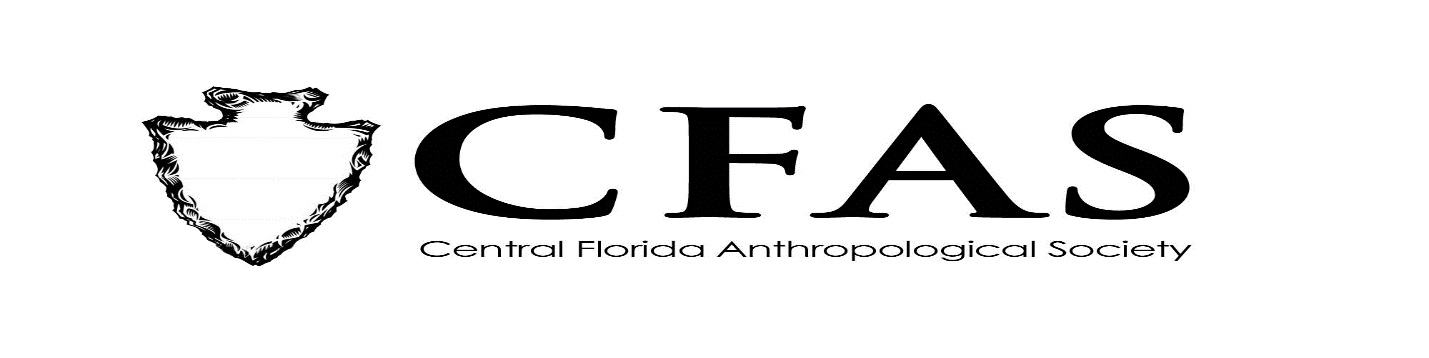 AgendaGeneral MeetingDecember 16, 2019WelcomeMeeting ConveneOld Business: Vote on 2020 Officer SlateNew BusinessOfficer Reports:President (Deborah L. Bauer):-Reminder: No meeting in January 2020 due to Dr. King HolidayVice President  (Edward González-Tennant)Secretary (Susan Harrington)Media Relations Liaison (Richard J. Ott) 2019-2020 Guest Lecture Series Speaker:  Dr. Zack Gilmore - "The Baker Museum at Rollins: Relics and Tales from a Forgotten Collection"General Announcements:-February 2020 Speaker: TBA      9. Adjournment